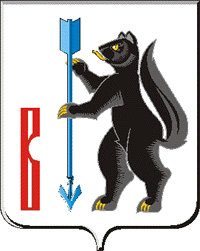 АДМИНИСТРАЦИЯ ГОРОДСКОГО ОКРУГА ВЕРХОТУРСКИЙП О С Т А Н О В Л Е Н И Еот 25.09.2018г. № 803г. Верхотурье  Об утверждении административного регламента предоставления муниципальной услуги «Принятие граждан на учет в качестве лиц, имеющих право на предоставление в собственность бесплатно земельных участков для индивидуального жилищного строительства»(в новой редакции)В соответствии с Федеральным законом от 27.07.2010г. № 210-ФЗ «Об организации предоставления государственных и муниципальных услуг», постановлением Правительства Российской Федерации от 16.05.2011г. № 373 «О разработке и утверждении административных регламентов осуществления государственного контроля (надзора) и административных регламентов предоставления государственных услуг», решением Думы городского округа Верхотурский от 11.12.2013г. № 79 «Об утверждении перечня муниципальных услуг, предоставляемых на территории городского округа Верхотурский через Государственное бюджетное учреждение Свердловской области «Многофункциональный центр предоставления государственных и муниципальных услуг» по принципу «одного окна», постановлением Администрации городского округа Верхотурский от 13.11.2012г. № 1327 «О разработке и утверждении административных регламентов исполнения муниципальных функций и административных регламентов предоставления муниципальных услуг», руководствуясь Уставом городского округа Верхотурский,ПОСТАНОВЛЯЮ:1. Утвердить административный регламент предоставления муниципальной услуги «Принятие граждан на учет в качестве лиц, имеющих право на предоставление в собственность бесплатно земельных участков для индивидуального жилищного строительства» в новой редакции (прилагается).2. Постановление Администрации городского округа Верхотурский от 24.10.2016г. № 920 «Об утверждении Административного регламента предоставления муниципальной услуги «Принятие граждан на учет в качестве лиц, имеющих право на предоставление в собственность бесплатно земельных участков для индивидуального жилищного строительства» признать утратившим силу.          3. Опубликовать настоящее постановление в информационном бюллетене «Верхотурская неделя» и разместить на официальном сайте городского округа Верхотурский.         4. Комитету по управлению муниципальным имуществом Администрации городского округа Верхотурский внести сведения о муниципальной услуге в реестр государственных услуг Свердловской области.         5. Контроль исполнения настоящего постановления возложить на и.о. первого заместителя главы Администрации Литовских Л.Ю.Глава городского округа Верхотурский				                     А.Г. ЛихановУтвержденпостановлением Администрации городского округа Верхотурский от 25.09.2018г. № 803«Об утверждении административного регламентапредоставления муниципальной услуги«Принятие граждан на учет в качестве лиц,имеющих право на предоставлениев собственность бесплатно земельных участковдля индивидуального жилищного строительства»(в новой редакции)»Административный регламент предоставления муниципальной услуги «Принятие граждан на учет в качестве лиц, имеющих право на предоставление в собственность бесплатно земельных участков для индивидуального жилищного строительства» Раздел 1. Общие положения1. Административный регламент предоставления муниципальной услуги  Принятие граждан на учет в качестве лиц, имеющих право на предоставление в собственность бесплатно земельных участков для индивидуального жилищного строительства (далее – Административный регламент), разработан в целях повышения качества и доступности предоставления муниципальной услуги, создания комфортных условий для участников отношений, возникающих в процессе предоставления муниципальной услуги, устанавливает  сроки и последовательность административных действий и административных процедур.	2. Действие настоящего Регламента распространяется на земельные участки из земель населенных пунктов, расположенных в границах городского округа Верхотурский, и находящихся в собственности муниципального образования городской округ Верхотурский, а также на земельные участки, право государственной собственности на которые не разграничено, полномочия по распоряжению которыми в соответствии с федеральным законодательством и законодательством Свердловской области возложены на органы местного самоуправления (далее - земельные участки).3. Заявителями, обращающимися за предоставлением муниципальной услуги, являются: 1) граждане, состоящие на учете в качестве нуждающихся в жилых помещениях, предоставляемых по договорам социального найма, имеющие на день подачи заявления трех и более детей, постоянно проживающих совместно с этими гражданами; 2) граждане, получившие суммарную (накопленную) эффективную дозу облучения, превышающую 25 сЗв (бэр), в соответствии с подпунктом 16 части первой статьи 2 Федерального закона от 10 января 2002 года № 2-ФЗ «О социальных гарантиях гражданам, подвергшимся радиационному воздействию вследствие ядерных испытаний на Семипалатинском полигоне»;3) граждане, получившие или перенесшие лучевую болезнь и другие заболевания, связанные с радиационным воздействием вследствие чернобыльской катастрофы или с работами по ликвидации последствий катастрофы на Чернобыльской АЭС, в соответствии с Федеральным законом от 15 мая 1991 года № 1244-1 «О социальной защите граждан, подвергшихся воздействию радиации вследствие катастрофы на Чернобыльской АЭС»;4) инвалиды вследствие чернобыльской катастрофы в соответствии с Федеральным законом от 15 мая 1991 года № 1244-1 «О социальной защите граждан, подвергшихся воздействию радиации вследствие катастрофы на Чернобыльской АЭС» из числа:граждан (в том числе временно направленных или командированных), принимавших участие в ликвидации последствий катастрофы в пределах зоны отчуждения или занятых на эксплуатации или других работах на Чернобыльской АЭС;военнослужащих и военнообязанных, призванных на специальные сборы и привлеченных к выполнению работ, связанных с ликвидацией последствий чернобыльской катастрофы, независимо от места дислокации и выполнявшихся работ, а также лиц начальствующего и рядового состава органов внутренних дел, Государственной противопожарной службы, проходивших (проходящих) службу в зоне отчуждения;граждан, эвакуированных из зоны отчуждения и переселенных из зоны отселения либо выехавших в добровольном порядке из указанных зон после принятия решения об эвакуации;граждан, отдавших костный мозг для спасения жизни людей, пострадавших вследствие чернобыльской катастрофы, независимо от времени, прошедшего с момента трансплантации костного мозга, и времени развития у них в этой связи инвалидности;5) граждане, эвакуированные (в том числе выехавшие добровольно) в 1986 году из зоны отчуждения или переселенные (переселяемые), в том числе выехавшие добровольно, из зоны отселения в 1986 году и в последующие годы, включая детей, в том числе детей, которые в момент эвакуации находились (находятся) в состоянии внутриутробного развития, в соответствии с подпунктом 9 части первой статьи 17 Закона Российской Федерации от 15 мая 1991 года № 1244-1 «О социальной защите граждан, подвергшихся воздействию радиации вследствие катастрофы на Чернобыльской АЭС»;6) граждане, подвергшиеся воздействию радиации вследствие аварии в 1957 году на производственном объединении «Маяк» и сбросов радиоактивных отходов в реку Теча, в соответствии с Федеральным законом от 26 ноября 1998 года № 175-ФЗ «О социальной защите граждан Российской Федерации, подвергшихся воздействию радиации вследствие аварии в 1957 году на производственном объединении «Маяк» и сбросов радиоактивных отходов в реку Теча»;7) граждане из подразделений особого риска в пределах, установленных Постановлением Верховного Совета Российской Федерации от 27.12.1991 года № 2123-1 «О распространении действия Закона РСФСР «О социальной защите граждан, подвергшихся воздействию радиации вследствие катастрофы на Чернобыльской АЭС» на граждан из подразделений особого риска»;8) инвалиды и семьи, имеющие в своем составе инвалидов, в соответствии с частью 14 статьи 17 Федерального закона от 24 ноября 1995 года № 181-ФЗ «О социальной защите инвалидов в Российской Федерации»;9) военнослужащие - граждане, проходящие военную службу по контракту, и граждане, уволенные с военной службы по достижении ими предельного возраста пребывания на военной службе, состоянию здоровья или в связи с организационно-штатными мероприятиями, общая продолжительность военной службы которых составляет 10 лет и более в соответствии с пунктом 12 статьи 15 Федерального закона от 27 мая 1998 года № 76-ФЗ «О статусе военнослужащих»; 10) военнослужащие - граждане, проходящие военную службу за пределами территории Российской Федерации, в районах Крайнего Севера, приравненных к ним местностях и других местностях с неблагоприятными климатическими или экологическими условиями, в соответствии с пунктом 12 статьи 15 Федерального закона от 27 мая 1998 года № 76-ФЗ «О статусе военнослужащих»;11) граждане, состоящие на учете в качестве нуждающихся в жилых помещениях, предоставляемых по договорам социального найма;12) Герои Советского Союза, Герои Российской Федерации, полные кавалеры ордена Славы в соответствии с пунктом 4 статьи 5 Закона Российской Федерации от 15 января 1993 года № 4301-1 «О статусе Героев Советского Союза, Героев Российской Федерации и полных кавалеров орденов Славы»;13) Герои Социалистического Труда и полные кавалеры орденов Трудовой Славы в соответствии с пунктом 4 статьи 3 Федерального закона от 9 января 1997 года № 5-ФЗ «О предоставлении социальных гарантий Героям Социалистического Труда и полным кавалерам орденов Трудовой Славы».От имени заявителя при предоставлении муниципальной услуги  вправе действовать его представитель при предъявлении документа, удостоверяющего личность, и доверенности, удостоверяющей полномочия, оформленной в соответствии Гражданским кодексом Российской Федерации.4.  Уполномоченным органом на предоставление муниципальной услуги, предусмотренной настоящим регламентом, является Администрация городского округа Верхотурский в лице комитета по управлению муниципальным имуществом Администрации городского округа Верхотурский (далее – комитет по имуществу).Место нахождения комитета по имуществу: 624380, Свердловская область, город Верхотурье, улица Советская, 4; тел.: (834389) 2-26-80. Приемные дни: вторник, среда с 09.00 час. до 16.00 час., перерыв с 12.00 час. до 13.00 час. Адрес электронной почты комитета по имуществу: adm_kumi@mail.ru.Официальный сайт городского округа Верхотурский: www.adm-verhotury.ru.Запросы заявителей  принимаются также в дополнительных офисах государственного бюджетного учреждения Свердловской области «Многофункциональный центр предоставления государственных и муниципальных услуг» (далее - МФЦ). Место нахождения: Свердловская область, г. Верхотурье, улица Карла Маркса, 2 и Свердловская область, Верхотурский район, поселок Привокзальный, улица Советская, 6.  Запросы  передаются в Администрацию не позднее следующего рабочего дня после дня приема в МФЦ. Информирование заявителей по вопросам предоставления муниципальной услуги осуществляется специалистами комитета по имуществу и сотрудниками МФЦ  при личном контакте с заявителями, с использованием почтовой, телефонной связи, посредством электронной почты, а также с использованием сервиса «Приемная» на сайте городского округа Верхотурский.  При ответе на телефонной звонок специалист представляется, назвав свою фамилию, имя, отчество, должность, предлагает представиться заявителю, выслушивает и уточняет суть вопроса, после чего самостоятельно в вежливой и доступной форме дает четкий и полный ответ на обращение заявителя с предоставлением исчерпывающей информации.Информация о муниципальной услуге размещается:1) непосредственно в помещениях Администрации городского округа Верхотурский, где предоставляется муниципальная услуга на информационных стендах;2) путем официального опубликования настоящего административного регламента;3) на официальном сайте городского округа Верхотурский в сети «Интернет»;4) с использованием возможности Единого портала государственных и муниципальных услуг;5) в МФЦ; 6) при обращении по телефону - в виде устного ответа на конкретные вопросы, содержащие запрашиваемую информацию;7) при письменном обращении в форме письменных ответов на поставленные вопросы, в течение 30 дней в адрес заявителя посредством почтовой связи по почтовому адресу, указанному в обращении;8) при обращении, направленном в электронном виде, в течение 30 дней посредством электронной почты на указанный в обращении электронный адрес. В процессе предоставления муниципальной услуги специалисты комитета по имуществу и сотрудники МФЦ должны обеспечивать соблюдение требований действующего законодательства Российской Федерации, а также настоящего регламента.Раздел 2 Стандарт предоставления муниципальной услуги1. Наименование муниципальной услуги  «Принятие граждан на учет в качестве лиц, имеющих право на предоставление в собственность бесплатно земельных участков для индивидуального жилищного строительства».2. Предоставление муниципальной услуги осуществляет Администрация в лице комитета по имуществу.	Предоставление муниципальной услуги, предусмотренной настоящим Регламентом, может осуществляться в МФЦ, отвечающем требованиям Федерального закона от 27 июля 2010 года № 210-ФЗ «Об организации предоставления государственных и муниципальных услуг», и уполномоченном на организацию предоставления государственных и муниципальных услуг, в том числе в электронной форме, по принципу «одного окна». 3. При предоставлении муниципальной услуги комитет по имуществу взаимодействует с:Министерством по управлению государственным имуществом Свердловской области (далее – МУГИСО);муниципальным казенным учреждением «Служба заказчика» (далее – МКУ «Служба заказчика»).	4. При предоставлении муниципальной услуги запрещается требовать от заявителя осуществления действий, в том числе согласований, необходимых для получения муниципальной услуги и связанных с обращением в иные государственные органы, органы местного самоуправления и организации, за исключением получения услуг, которые являются необходимыми и обязательными для предоставления муниципальной услуги.	5. Результатами предоставления муниципальной услуги являются:решение о принятии граждан на учет в качестве лиц, имеющих право на предоставление в собственность бесплатно земельных участков для индивидуального жилищного строительства;отказ в принятии граждан на учет в качестве лиц, имеющих право на предоставление в собственность бесплатно земельных участков для индивидуального жилищного строительства.6. Предоставление муниципальной услуги не должно превышать 30 календарных дней со дня регистрации заявления в Администрации.В общий срок оказания услуги также не входит время приема и регистрации документов в МФЦ, срок доставки документов из МФЦ в Администрацию и обратно.7. Предоставление муниципальной услуги осуществляется в соответствии со следующими нормативными правовыми актами:Жилищный кодекс Российской Федерации («Российская газета», 12.01.2005, № 1);Земельный кодекс Российской Федерации («Собрание законодательства РФ», 29.10.2001, № 44, ст. 4147, «Парламентская газета», № 204-205, 30.10.2001, «Российская газета», 30.10.2001, № 211-212);Федеральный закон от 24 ноября 1995 года № 181-ФЗ «О социальной защите инвалидов в Российской Федерации» («Российская газета», 02.12.1995, № 234);Федеральный закон от 27 мая 1998 года № 76-ФЗ «О статусе военнослужащих» («Российская газета», 02.06.1998, № 104);Федеральный закон от 10 января 2002 года № 2-ФЗ «О социальных гарантиях гражданам, подвергшимся радиационному воздействию вследствие ядерных испытаний на Семипалатинском полигоне» («Российская газета», 12.01.2002, № 6);Федеральный закон от 26 ноября 1998 года № 175-ФЗ «О социальной защите граждан Российской Федерации, подвергшихся воздействию радиации вследствие аварии в 1957 году на производственном объединении «Маяк» и сбросов радиоактивных отходов в реку Теча» («Российская газета», 02.12.1998, № 229);Федеральный закон от 9 января 1997 года № 5-ФЗ «О предоставлении социальных гарантий Героям Социалистического Труда, Героям труда Российской Федерации и полным кавалерам орденов Трудовой Славы» («Российская газета», 21.01.1997г., № 13);Закон Российской Федерации от 15 мая 1991 года № 1244-1 «О социальной защите граждан, подвергшихся воздействию радиации вследствие катастрофы на Чернобыльской АЭС» («Ведомости СНД и ВС РСФСР», 1991, № 21, ст. 699);Закон Российской Федерации от 15 января 1993 года « 4301-1 «О статусе Героев Советского Союза, героев Российской Федерации и полных кавалеров орденов Славы» («Российская газета», 10.02.1993, № 27);Постановление Верховного Совета Российской Федерации от 27.12.1991 № 2123-1 «О распространении действия Закона РСФСР «О социальной защите граждан, подвергшихся воздействию радиации вследствие катастрофы на Чернобыльской АЭС» на граждан из подразделений особого риска» («Ведомости СНД и ВС РСФСР», 23.01.1992, № 4, ст. 138);Закон Свердловской области от 07 июля 2004 года № 18-ОЗ «Об особенностях регулирования земельных отношений на территории Свердловской области» («Областная газета», 07.07.2004, № 181-182); Постановление Правительства Свердловской области от 22 июля 2015 года № 648-ПП «О реализации статьи 25 Закона Свердловской области от 07 июля 2004 года № 18-ОЗ «Об особенностях регулирования земельных отношений на территории Свердловской области» и признании утратившими силу некоторых постановлений Правительства Свердловской области» («Областная газета», 29.07.2015, № 134;Устав городского округа Верхотурский («Новая жизнь», 19.08.2005, № 33);Постановление Администрации городского округа Верхотурский от 16.11.2015г. № 1023 «Об утверждении перечня документов, прилагаемых к заявлению о постановке на учет в целях предоставления однократно бесплатно в собственность земельного участка гражданам для индивидуального жилищного строительства, и порядка ведения очереди граждан, состоящих на учете в качестве лиц, имеющих право на предоставление в собственность однократно бесплатно земельного участка для индивидуального жилищного строительства»;Постановление Администрации городского округа Верхотурский от 10.09.2018г. № 766 «Об утверждении формы заявления  о принятии на учет граждан в качестве лиц, имеющих право на предоставление в собственность бесплатно земельных участков, формы журнала учета заявлений о принятии на учет граждан в качестве лиц, имеющих право на предоставление в собственность бесплатно земельных участков, формы письменного согласия на предоставление в собственность бесплатно земельного участка, формы журнала учета согласий на предоставление в собственность бесплатно земельного участка».8. Для принятия на учет в качестве лиц, имеющих право на предоставление в собственность бесплатно земельных участков, граждане подают заявление по форме, утвержденной постановлением Администрации городского округа Верхотурский от 10.09.2018г. № 766 (Приложение № 1) и следующие документы:1) граждане, состоящие на учете в качестве нуждающихся в жилых помещениях, предоставляемых по договорам социального найма, имеющие на день подачи заявления трех и более детей, постоянно проживающих совместно с этими гражданами (подают одно заявление, подписанное обоими родителями):копию паспорта или иного документа, удостоверяющего в соответствии с законодательством Российской Федерации личность заявителя;копии свидетельств о рождении (усыновлении детей);копию удостоверение многодетной семьи установленного образца (при наличии);копию свидетельства о заключении брака (при наличии);копию свидетельства о расторжении брака (при наличии);копию свидетельства о регистрации заявителя по месту жительства на территории Свердловской области, выданного территориальным органом федерального органа исполнительной власти, осуществляющего функции по выработке и реализации государственной политики и нормативно-правовому регулированию в сфере миграции (в случае отсутствия в паспорте или иных документах, удостоверяющих в соответствии с законодательством Российской Федерации личность заявителя, отметки о его регистрации по месту жительства);справку, заверенную подписью должностного лица территориального органа федерального органа исполнительной власти, осуществляющего функции по выработке и реализации государственной политики и нормативно-правовому регулированию в сфере миграции, содержащую сведения о регистрации по месту жительства заявителя и его несовершеннолетних детей;справку, выданную МКУ «Служба заказчика городского округа Верхотурский» о том, что заявитель состоит на учете граждан, нуждающихся в жилых помещениях, предоставляемых по договорам социального найма, выданную не позднее чем за тридцать дней до дня обращения в Администрацию городского округа Верхотурский с заявлением;2) граждане, получившие суммарную (накопленную) эффективную дозу облучения, превышающую 25 сЗв (бэр), в соответствии с подпунктом 16 части первой статьи 2 Федерального закона от 10 января 2002 года № 2-ФЗ «О социальных гарантиях гражданам, подвергшимся радиационному воздействию вследствие ядерных испытаний на Семипалатинском полигоне»:копию паспорта или иного документа, удостоверяющего в соответствии с законодательством Российской Федерации личность заявителя;копию удостоверения установленного образца;справку, выданную МКУ «Служба заказчика городского округа Верхотурский» о том, что заявитель состоит на учете граждан, нуждающихся в жилых помещениях, предоставляемых по договорам социального найма, выданную не позднее чем за тридцать дней до дня обращения в Администрацию городского округа Верхотурский с заявлением;копию свидетельства о регистрации заявителя по месту жительства на территории Свердловской области, выданного территориальным органом федерального органа исполнительной власти, осуществляющего функции по выработке и реализации государственной политики и нормативно-правовому регулированию в сфере миграции (в случае отсутствия в паспорте или иных документах, удостоверяющих в соответствии с законодательством Российской Федерации личность заявителя, отметки о его регистрации по месту жительства);3) граждане, получившие или перенесшие лучевую болезнь и другие заболевания, связанные с радиационным воздействием вследствие чернобыльской катастрофы или с работами по ликвидации последствий катастрофы на Чернобыльской АЭС, в соответствии с Федеральным законом от 15 мая 1991 года № 1244-1 «О социальной защите граждан, подвергшихся воздействию радиации вследствие катастрофы на Чернобыльской АЭС»:копию паспорта или иного документа, удостоверяющего в соответствии с законодательством Российской Федерации личность заявителя;копию удостоверения установленного образца;справку, выданную МКУ «Служба заказчика городского округа Верхотурский» о том, что заявитель состоит на учете граждан, нуждающихся в жилых помещениях, предоставляемых по договорам социального найма, выданную не позднее чем за тридцать дней до дня обращения в Администрацию городского округа Верхотурский с заявлением;копию свидетельства о регистрации заявителя по месту жительства на территории Свердловской области, выданного территориальным органом федерального органа исполнительной власти, осуществляющего функции по выработке и реализации государственной политики и нормативно-правовому регулированию в сфере миграции (в случае отсутствия в паспорте или иных документах, удостоверяющих в соответствии с законодательством Российской Федерации личность заявителя, отметки о его регистрации по месту жительства);4) инвалиды вследствие чернобыльской катастрофы в соответствии с Федеральным законом от 15 мая 1991 года № 1244-1 «О социальной защите граждан, подвергшихся воздействию радиации вследствие катастрофы на Чернобыльской АЭС» из числа:граждан (в том числе временно направленных или командированных), принимавших участие в ликвидации последствий катастрофы в пределах зоны отчуждения или занятых на эксплуатации или других работах на Чернобыльской АЭС;военнослужащих и военнообязанных, призванных на специальные сборы и привлеченных к выполнению работ, связанных с ликвидацией последствий чернобыльской катастрофы, независимо от места дислокации и выполнявшихся работ, а также лиц начальствующего и рядового состава органов внутренних дел, Государственной противопожарной службы, проходивших (проходящих) службу в зоне отчуждения;граждан, эвакуированных из зоны отчуждения и переселенных из зоны отселения либо выехавших в добровольном порядке из указанных зон после принятия решения об эвакуации;граждан, отдавших костный мозг для спасения жизни людей, пострадавших вследствие чернобыльской катастрофы, независимо от времени, прошедшего с момента трансплантации костного мозга, и времени развития у них в этой связи инвалидности:копию паспорта или иного документа, удостоверяющего в соответствии с законодательством Российской Федерации личность заявителя;копию удостоверения установленного образца;справку, выданную МКУ «Служба заказчика городского округа Верхотурский» о том, что заявитель состоит на учете граждан, нуждающихся в жилых помещениях, предоставляемых по договорам социального найма, выданную не позднее чем за тридцать дней до дня обращения в Администрацию городского округа Верхотурский с заявлением;копию свидетельства о регистрации заявителя по месту жительства на территории Свердловской области, выданного территориальным органом федерального органа исполнительной власти, осуществляющего функции по выработке и реализации государственной политики и нормативно-правовому регулированию в сфере миграции (в случае отсутствия в паспорте или иных документах, удостоверяющих в соответствии с законодательством Российской Федерации личность заявителя, отметки о его регистрации по месту жительства)5) граждане, эвакуированные (в том числе выехавшие добровольно) в 1986 году из зоны отчуждения или переселенные (переселяемые), в том числе выехавшие добровольно, из зоны отселения в 1986 году и в последующие годы, включая детей, в том числе детей, которые в момент эвакуации находились (находятся) в состоянии внутриутробного развития, в соответствии с подпунктом 9 части первой статьи 17 Закона Российской Федерации от 15 мая 1991 года № 1244-1 «О социальной защите граждан, подвергшихся воздействию радиации вследствие катастрофы на Чернобыльской АЭС»:копию паспорта или иного документа, удостоверяющего в соответствии с законодательством Российской Федерации личность заявителя;копию удостоверения установленного образца;справку, выданную МКУ «Служба заказчика городского округа Верхотурский» о том, что заявитель состоит на учете граждан, нуждающихся в жилых помещениях, предоставляемых по договорам социального найма, выданную не позднее чем за тридцать дней до дня обращения в Администрацию городского округа Верхотурский с заявлением;копию свидетельства о регистрации заявителя по месту жительства на территории Свердловской области, выданного территориальным органом федерального органа исполнительной власти, осуществляющего функции по выработке и реализации государственной политики и нормативно-правовому регулированию в сфере миграции (в случае отсутствия в паспорте или иных документах, удостоверяющих в соответствии с законодательством Российской Федерации личность заявителя, отметки о его регистрации по месту жительства);6) граждане, подвергшиеся воздействию радиации вследствие аварии в 1957 году на производственном объединении «Маяк» и сбросов радиоактивных отходов в реку Теча, в соответствии с Федеральным законом от 26 ноября 1998 года № 175-ФЗ «О социальной защите граждан Российской Федерации, подвергшихся воздействию радиации вследствие аварии в 1957 году на производственном объединении «Маяк» и сбросов радиоактивных отходов в реку Теча»:копию паспорта или иного документа, удостоверяющего в соответствии с законодательством Российской Федерации личность заявителя;копию удостоверения установленного образца;справку, выданную МКУ «Служба заказчика городского округа Верхотурский» о том, что заявитель состоит на учете граждан, нуждающихся в жилых помещениях, предоставляемых по договорам социального найма, выданную не позднее чем за тридцать дней до дня обращения в Администрацию городского округа Верхотурский с заявлением;копию свидетельства о регистрации заявителя по месту жительства на территории Свердловской области, выданного территориальным органом федерального органа исполнительной власти, осуществляющего функции по выработке и реализации государственной политики и нормативно-правовому регулированию в сфере миграции (в случае отсутствия в паспорте или иных документах, удостоверяющих в соответствии с законодательством Российской Федерации личность заявителя, отметки о его регистрации по месту жительства);7) граждане из подразделений особого риска в пределах, установленных Постановлением Верховного Совета Российской Федерации от 27.12.1991 года № 2123-1 «О распространении действия Закона РСФСР «О социальной защите граждан, подвергшихся воздействию радиации вследствие катастрофы на Чернобыльской АЭС» на граждан из подразделений особого риска:копию паспорта или иного документа, удостоверяющего в соответствии с законодательством Российской Федерации личность заявителя;копию удостоверения установленного образца;справку, выданную МКУ «Служба заказчика городского округа Верхотурский» о том, что заявитель состоит на учете граждан, нуждающихся в жилых помещениях, предоставляемых по договорам социального найма, выданную не позднее чем за тридцать дней до дня обращения в Администрацию городского округа Верхотурский с заявлением;копию свидетельства о регистрации заявителя по месту жительства на территории Свердловской области, выданного территориальным органом федерального органа исполнительной власти, осуществляющего функции по выработке и реализации государственной политики и нормативно-правовому регулированию в сфере миграции (в случае отсутствия в паспорте или иных документах, удостоверяющих в соответствии с законодательством Российской Федерации личность заявителя, отметки о его регистрации по месту жительства);8) инвалиды и семьи, имеющие в своем составе инвалидов, в соответствии с частью 14 статьи 17 Федерального закона от 24 ноября 1995 года № 181-ФЗ «О социальной защите инвалидов в Российской Федерации»:копию паспорта или иного документа, удостоверяющего в соответствии с законодательством Российской Федерации личность заявителя;справку, подтверждающую место жительства заявителя и содержащую сведения о совместно проживающих с инвалидом лицах (в случае если заявление подают совместно проживающие с ним члены его семьи);копию справки медико-социальной экспертизы о наличии инвалидности;копии документов, подтверждающих семейные отношения с инвалидом (в случае если заявление подают совместно проживающие с ним члены его семьи);справку, выданную МКУ «Служба заказчика городского округа Верхотурский» о том, что заявитель состоит на учете граждан, нуждающихся в жилых помещениях, предоставляемых по договорам социального найма, выданную не позднее чем за тридцать дней до дня обращения в Администрацию городского округа Верхотурский с заявлением;копию свидетельства о регистрации заявителя по месту жительства на территории Свердловской области, выданного территориальным органом федерального органа исполнительной власти, осуществляющего функции по выработке и реализации государственной политики и нормативно-правовому регулированию в сфере миграции (в случае отсутствия в паспорте или иных документах, удостоверяющих в соответствии с законодательством Российской Федерации личность заявителя, отметки о его регистрации по месту жительства);9) военнослужащие - граждане, проходящие военную службу по контракту, и граждане, уволенные с военной службы по достижении ими предельного возраста пребывания на военной службе, состоянию здоровья или в связи с организационно-штатными мероприятиями, общая продолжительность военной службы которых составляет 10 лет и более в соответствии с пунктом 12 статьи 15 Федерального закона от 27 мая 1998 года № 76-ФЗ «О статусе военнослужащих»:копию паспорта или иного документа, удостоверяющего в соответствии с законодательством Российской Федерации личность заявителя;выписку из приказа об увольнении с военной службы с указанием основания увольнения (для заявителей, уволенных с военной службы);справку об общей продолжительности военной службы (для заявителей, уволенных с военной службы);справку войсковой части о прохождении военной службы (для заявителей, проходящих военную службу);копию послужного списка, подтверждающего прохождение службы за пределами территории Российской Федерации, а также в местностях с особыми условиями, заверенную военным комиссариатом (войсковой частью);копию свидетельства о регистрации заявителя по месту жительства на территории Свердловской области, выданного территориальным органом федерального органа исполнительной власти, осуществляющего функции по выработке и реализации государственной политики и нормативно-правовому регулированию в сфере миграции (в случае отсутствия в паспорте или иных документах, удостоверяющих в соответствии с законодательством Российской Федерации личность заявителя, отметки о его регистрации по месту жительства);10) военнослужащие - граждане, проходящие военную службу за пределами территории Российской Федерации, в районах Крайнего Севера, приравненных к ним местностях и других местностях с неблагоприятными климатическими или экологическими условиями, в соответствии с пунктом 12 статьи 15 Федерального закона от 27 мая 1998 года № 76-ФЗ «О статусе военнослужащих»:копию паспорта или иного документа, удостоверяющего в соответствии с законодательством Российской Федерации личность заявителя;выписку из приказа об увольнении с военной службы с указанием основания увольнения (для заявителей, уволенных с военной службы);справку об общей продолжительности военной службы (для заявителей, уволенных с военной службы);справку войсковой части о прохождении военной службы (для заявителей, проходящих военную службу);копию послужного списка, подтверждающего прохождение службы за пределами территории Российской Федерации, а также в местностях с особыми условиями, заверенную военным комиссариатом (войсковой частью);копию свидетельства о регистрации заявителя по месту жительства на территории Свердловской области, выданного территориальным органом федерального органа исполнительной власти, осуществляющего функции по выработке и реализации государственной политики и нормативно-правовому регулированию в сфере миграции (в случае отсутствия в паспорте или иных документах, удостоверяющих в соответствии с законодательством Российской Федерации личность заявителя, отметки о его регистрации по месту жительства);11) граждане, состоящие на учете в качестве нуждающихся в жилых помещениях, предоставляемых по договорам социального найма:копию паспорта или иного документа, удостоверяющего в соответствии с законодательством Российской Федерации личность заявителя;справку, выданную МКУ «Служба заказчика городского округа Верхотурский» о том, что заявитель состоит на учете граждан, нуждающихся в жилых помещениях, предоставляемых по договорам социального найма, выданную не позднее чем за тридцать дней до дня обращения в Администрацию городского округа Верхотурский с заявлением;копию свидетельства о регистрации заявителя по месту жительства на территории Свердловской области, выданного территориальным органом федерального органа исполнительной власти, осуществляющего функции по выработке и реализации государственной политики и нормативно-правовому регулированию в сфере миграции (в случае отсутствия в паспорте или иных документах, удостоверяющих в соответствии с законодательством Российской Федерации личность заявителя, отметки о его регистрации по месту жительства);12) Герои Советского Союза, Герои Российской Федерации, полные кавалеры ордена Славы в соответствии с пунктом 4 статьи 5 Закона Российской Федерации от 15 января 1993 года № 4301-1 «О статусе Героев Советского Союза, Героев Российской Федерации и полных кавалеров орденов Славы»:копию паспорта или иного документа, удостоверяющего в соответствии с законодательством Российской Федерации личность заявителя, а также подтверждающего факт его постоянного проживания на территории городского округа Верхотурский;копию документа, удостоверяющего статус Героя Советского Союза, Героя Российской Федерации или полного кавалера ордена Славы;13) Герои Социалистического Труда и полные кавалеры орденов Трудовой Славы в соответствии с пунктом 4 статьи 3 Федерального закона от 9 января 1997 года № 5-ФЗ «О предоставлении социальных гарантий Героям Социалистического Труда и полным кавалерам орденов Трудовой Славы»:копию паспорта или иного документа, удостоверяющего в соответствии с законодательством Российской Федерации личность заявителя;копию документа, удостоверяющего статус Героя Социалистического Труда, Героя Труда Российской Федерации или полного кавалера ордена Трудовой Славы;копию свидетельства о регистрации заявителя по месту жительства на территории Свердловской области, выданного территориальным органом федерального органа исполнительной власти, осуществляющего функции по выработке и реализации государственной политики и нормативно-правовому регулированию в сфере миграции (в случае отсутствия в паспорте или иных документах, удостоверяющих в соответствии с законодательством Российской Федерации личность заявителя, отметки о его регистрации по месту жительства).Копии документов, подтверждающих право на однократное бесплатное предоставление земельных участков для индивидуального жилищного строительства, представляются заявителями одновременно с их подлинниками для их сверки и заверения лицом, осуществляющим прием документов.Документы могут быть отправлены путем почтового отправления заказным письмом и описью вложения с уведомлением о вручении. В этом случае факт представления этих документов в уполномоченный орган удостоверяет уведомление о вручении почтового отправления с описью направленных документов. В случае направления заявления и документов путем почтового отправления, заявление и копии документов должны быть нотариально удостоверены.Документы могут быть направлены в форме электронных документов с использованием информационно-телекоммуникационной сети «Интернет» в порядке и способами, установленными законодательством Российской Федерации.9. Справка органа местного самоуправления, подтверждающая, что заявитель состоит на учете граждан, нуждающихся в жилых помещениях, предоставляемых по договорам социального найма, может быть получена без участия заявителя в ходе межведомственного информационного обмена. Заявитель вправе по собственной инициативе представить этот документ.10. Запрещается требовать от заявителя представления документов и информации или осуществления действий, представление или осуществление которых не предусмотрено нормативными правовыми актами, регулирующими отношения, возникающие в связи с предоставлением муниципальной услуги; представления документов и информации, которые находятся в распоряжении органов, предоставляющих муниципальную услугу, иных государственных органов, органов местного самоуправления либо подведомственных органам государственной власти или органам местного самоуправления организаций, в соответствии с нормативными правовыми актами Российской Федерации, Свердловской области и муниципальными правовыми актами.	11. Не подлежат приему для оказания муниципальной услуги документы, имеющие подчистки либо приписки, зачеркнутые слова и иные не оговоренные в них исправления, а также документы с серьезными повреждениями, не позволяющими однозначно истолковать их содержание.12. Оснований для приостановления в предоставлении муниципальной услуги не предусмотрено.В предоставлении муниципальной услуги может быть отказано в случае:1) если заявление подано лицом, не имеющим на это полномочий;2) если к заявлению не приложены документы, предусмотренные пунктом 8 раздела 2 настоящего регламента;3) если представлены документы, которые не подтверждают право соответствующих граждан состоять на учете.13. Услуги, которые являются необходимыми и обязательными для предоставления муниципальной услуги - «Прием заявлений, документов, а также постановка граждан на учет в качестве нуждающихся в жилых помещениях на территории городского округа Верхотурский». 14. Муниципальная услуга предоставляется бесплатно.15. Время получения ответа при индивидуальном устном консультировании не должно превышать 15 минут.Максимальный срок ожидания в очереди для заявителя не должен превышать 15 минут.16. Заявление в день его подачи регистрируется в журнале учета заявлений о принятии на учет граждан в качестве лиц, имеющих право на предоставление в собственность бесплатно земельных участков (далее - журнал учета заявлений) (приложение № 2) с указанием даты и времени приема заявления. В случае поступления заявления из МФЦ, в журнале учета заявлений ставится дата и время поступления заявления специалисту комитета по имуществу, ответственному за предоставление услуги.  17. Помещение, в котором предоставляется муниципальная услуга, должно обеспечивать комфортное расположение заявителя и должностного лица, осуществляющего прием, возможность и удобство оформления заявителем письменного обращения, телефонную связь, возможность копирования документов, оборудование мест ожидания, наличие письменных принадлежностей и бумаги формата A4.Места предоставления муниципальной услуги должны быть оборудованы информационными стендами, на которых размещается информация о днях и времени приема граждан, настоящий регламент. 18. Помещение, в котором предоставляется муниципальная услуга, должно быть доступным для инвалидов в соответствии с законодательством Российской Федерации о социальной защите инвалидов:в помещениях обеспечивается создание инвалидам следующих условий доступности муниципальной услуги в соответствии с требованиями, установленными законодательными и иными нормативными правовыми актами:условия для беспрепятственного доступа к зданию для предоставления муниципальных услуг для инвалидов (включая инвалидов, использующих кресла-коляски и собак-проводников) (далее - инвалидов);сопровождение инвалидов, имеющих стойкие расстройства функции зрения и самостоятельного передвижения, и оказание им помощи;надлежащее размещение оборудования и носителей информации, необходимых для обеспечения беспрепятственного доступа инвалидов к муниципальным услугам с учетом ограничений их жизнедеятельности;допуск сурдопереводчика и тифлосурдопереводчика, допуск собаки-проводника при наличии документа, подтверждающего ее специальное обучение и выдаваемого по форме и в порядке, которые определяются федеральным органом исполнительной власти, осуществляющим функции по выработке и реализации государственной политики и нормативно-правовому регулированию в сфере социальной защиты населения.19. Показателями доступности и качества муниципальной услуги являются:создание инвалидам следующих условий доступности услуг в соответствии с требованиями, установленными законодательными и иными нормативными правовыми актами:	оказание инвалидам помощи, необходимой для получения в доступной для них форме информации о правилах предоставления услуги, в том числе об оформлении необходимых для получения услуги документов, о совершении ими других необходимых для получения услуги действий;	обеспечение допуска на объект сурдопереводчика и  тифлосурдопереводчика;оказание иной необходимой инвалидам помощи в преодолении барьеров, мешающих получению ими муниципальных услуг наравне с другими лицами;количество обращений за получением муниципальной услуги;количество межведомственных запросов для обеспечения получения муниципальной услуги, в том числе запросов, осуществляемых с помощью системы межведомственного электронного взаимодействия;количество документов, которые заявитель обязан самостоятельно предоставить для получения муниципальной услуги;время ожидания заявителей от момента обращения за получением муниципальной услуги до фактического начала предоставления услуги;размещение информации о порядке предоставления муниципальной услуги в сети Интернет на официальном сайте городского округа Верхотурский;размещение информации о порядке предоставления муниципальной услуги на информационных стендах, размещенных в помещениях Администрации;возможность получения консультации специалистов комитета по имуществу по вопросам предоставления муниципальной услуги:количество консультаций по вопросам предоставления муниципальной услуги;количество обоснованных жалоб на нарушение регламента предоставления муниципальной услуги;количество обращений в судебные органы для обжалования действий (бездействия) и (или) решений должностных лиц при предоставлении муниципальной услуги.Раздел 3. Состав, последовательность и сроки выполнения административных процедур, требования к порядку их выполненияПредоставление муниципальной услуги включает в себя следующие административные процедуры (действия):прием заявления и документов, регистрация заявления;рассмотрение заявления и проведение экспертизы документов;3) формирование и направление межведомственных запросов 
о предоставлении документов, необходимых для предоставления муниципальной услуги, в органы и организации, участвующие в предоставлении муниципальной услуги;  4) подготовка решения о принятии граждан на учет и уведомления о принятии на учет с указанием номера очереди либо решения об отказе в принятии на учет, направление его заявителю (заявителям).2. Основанием для начала административной процедуры (муниципальной услуги) «прием заявления и документов» является обращение заявителя (представителя заявителя) с заявлением (приложение № 1 к настоящему Административному регламенту) и документами, указанными в пункте 8 Раздела 2 настоящего Административного регламента, необходимыми для предоставления муниципальной услуги. Специалисты, ответственные за прием документов:1) устанавливают личность заявителя, в том числе проверяют документ, удостоверяющий личность, проверяют полномочия заявителя, в том числе полномочия представителя действовать от его имени.2) проверяют соответствие представленных документов требованиям, удостоверяясь в том, что:- документы в установленных законодательством случаях нотариально удостоверены, скреплены печатями, имеют надлежащие подписи сторон или определенных законодательством должностных лиц;- тексты документов написаны разборчиво;- фамилии, имена и отчества граждан, адреса их мест жительства написаны полностью;- в документах нет подчисток, приписок, зачеркнутых слов и иных неоговоренных исправлений;- документы не исполнены карандашом;- документы не имеют серьезных повреждений, наличие которых не позволяет однозначно истолковать их содержание.3) сличают представленные экземпляры оригиналов и копий документов;4) регистрируют заявление журнале учета заявлений.Срок осуществления административной процедуры 1 день.3. В случае выявления оснований для отказа в предоставлении муниципальной услуги, указанных в пункте 12 Раздела 2,  специалист комитета по имуществу, ответственный за предоставление муниципальной услуги, в течение 10 дней со дня регистрации заявления  о принятии  на учет, готовит мотивированный отказ в предоставлении муниципальной услуги в виде письменного ответа на бланке Администрации за подписью главы городского округа Верхотурский с указанием причины отказа и направляет по адресу,  указанному в заявлении (в случае если отказ не получен заявителем лично у специалистов комитета по имуществу).4. Основанием для начала административной процедуры «рассмотрение заявления и проведение экспертизы документов» является поступление заявления по утвержденной форме  и необходимых документов, прошедших регистрацию.Специалисты, ответственные за рассмотрение документов, осуществляют проверку сведений на предмет:1) наличия у лица, подавшего заявление от чьего-то имени, соответствующих полномочий;2) наличия у заявителя права на бесплатное получение земельного участка в собственность для индивидуального жилищного строительства.Срок осуществления административной процедуры 1 день.5. Основанием для начала административной процедуры «формирование и направление межведомственных запросов» является наличие у заявителя права на бесплатное получение земельного участка.Специалисты, ответственные за предоставление муниципальной услуги, проверяют наличие или отсутствие реализованного заявителем права на получение земельного участка в собственность бесплатно для индивидуального жилищного строительства путем направления запроса в МУГИСО с использованием электронного сервиса http://www.mugiso.midural.ru/igs/hodispoluslug.php. Также при необходимости специалисты формируют и направляют межведомственный запрос в МКУ «Служба заказчика» о предоставлении справки, подтверждающей, что заявитель состоит на учете граждан, нуждающихся в жилых помещениях, предоставляемых по договорам социального найма.Максимальное время, затраченное на административную процедуру, не должно превышать 10 дней.	6. Основанием для начала административной процедуры «решение о принятии граждан на учет и уведомление о принятии на учет либо решение об отказе в принятии на учет» является завершение экспертизы документов, представленных заявителем и документов и информации, полученной в рамках межведомственного информационного взаимодействия и установление: их соответствия требованиям действующего законодательства и наличия у заявителя права на предоставление земельных участков бесплатно в собственность для индивидуального жилищного строительства;оснований для отказа в предоставлении муниципальной услуги.По результатам рассмотрения документов и их экспертизы, ответов на межведомственные запросы, специалист комитета по имуществу обеспечивает подготовку одного из следующие решений:проект постановления о принятии граждан на учет в качестве лиц, имеющих право на предоставление в собственность бесплатно земельных участков для индивидуального жилищного строительства и уведомления о принятии на учет с указанием номера очереди;мотивированный в отказ в принятии граждан на учет в качестве лиц, имеющих право на предоставление в собственность бесплатно земельных участков для индивидуального жилищного строительства.Максимальный срок осуществления административной процедуры - 11 дней.В течение семи дней со дня принятия решения по результатам рассмотрения заявления, гражданину выдается под расписку или направляется заказным почтовым отправлением заверенная копия постановления о принятии граждан на учет в качестве лиц, имеющих право на предоставление в собственность бесплатно земельных участков для индивидуального жилищного строительства и уведомление о принятии на учет либо отказ в принятии на учет в качестве лиц, имеющих право на предоставление в собственность бесплатно земельных участков для индивидуального жилищного строительства. В случае подачи заявления гражданином через МФЦ, результат рассмотрения заявления направляется в МФЦ для выдачи заявителю.Списки очередности  граждан, имеющих право на предоставление земельных участков в собственность бесплатно для индивидуального жилищного строительства по состоянию на 01 января текущего  года размещаются на информационном стенде комитета по имуществу, публикуются в информационном бюллетене «Верхотурская неделя» и на официальном сайте городского округа Верхотурский.  7. Срок выполнения административных действий со дня поступления заявления в Администрацию не должен превышать тридцати календарных дней.8. Предоставление муниципальной услуги в МФЦ осуществляется в соответствии с действующим законодательством Российской Федерации по принципу «одного окна», в соответствии с которым предоставление муниципальной услуги осуществляется после однократного обращения заявителя с соответствующим запросом, а взаимодействие с органами и организациями, предоставляющими муниципальную услугу, осуществляется МФЦ без участия заявителя в соответствии с нормативными правовыми актами и соглашением о взаимодействии.Для получения муниципальной (государственной) услуги заявители представляют в МФЦ запрос и необходимые документы.  Круг заявителей, перечень документов определяется в соответствии с настоящим административным регламентом.  МФЦ принимает документы и выдает Заявителю один экземпляр «Запроса заявителя на организацию предоставления государственных (муниципальных) услуг» с указанием перечня принятых документов и даты приема в МФЦ. Если Административным регламентом предусмотрена выдача МФЦ иных документов (расписок) о приеме запроса заявителя, они выдаются в дополнение к «Запросу заявителя на организацию предоставления государственных (муниципальных) услуг».Принятый запрос в МФЦ регистрируется путем проставления прямоугольного штампа с регистрационным номером МФЦ. Рядом с оттиском штампа также указывается  дата приема и личная подпись оператора, принявшего запрос. МФЦ проверяет соответствие копий представляемых документов (за исключением нотариально заверенных) их оригиналам, что подтверждается проставлением на копии документа прямоугольного штампа «с подлинным сверено». Если копия документа представлена без предъявления оригинала, штамп не проставляется.Административные процедуры (действия) выполняются МФЦ  в соответствии с особенностями, предусмотренными настоящим административным регламентом.Заверенная копия постановления о принятии граждан на учет в качестве лиц, имеющих право на предоставление в собственность бесплатно земельных участков для индивидуального жилищного строительства и уведомление о принятии на учет с указанием номера очереди в 1 экземпляре либо отказ в принятии граждан на учет в качестве лиц, имеющих право на предоставление в собственность бесплатно земельных участков для индивидуального жилищного строительства в 1 экземпляре  специалист комитета по имуществу передает в МФЦ по ведомости приема-передачи, оформленной передающей стороной в двух экземплярах, для выдачи заявителю результатов предоставления муниципальной услуги. МФЦ выдает 1 экземпляр постановления и  уведомления или отказ в постановке на учет заявителю.В случае неявки заявителя в МФЦ за получением результата муниципальной услуги, документы хранятся в МФЦ в течение одного месяца, по истечении указанного срока передаются в комитет по имуществу по ведомости приема-передачи.	9. Блок-схема   предоставления    муниципальной    услуги    приведена    в приложении № 3 к настоящему Административному регламенту.Раздел 4. Порядок и формы контроля за предоставлением муниципальной услуги	Текущий контроль осуществляется специалистом в процессе подготовки проекта постановления о принятии граждан на учет в качестве лиц, имеющих право на предоставление в собственность бесплатно земельных участков для индивидуального жилищного.          Полнота и качество предоставления муниципальной услуги  специалистом определяются по результатам проверки, назначаемой  председателем комитета по имуществу. Периодичность проведения проверок носит плановый характер (осуществляется 2 раза в год) и внеплановый характер (по конкретному обращению заявителей).            Полнота и качество предоставления муниципальной услуги определяются по результатам проверки, проводимой комиссией, состав которой назначается распоряжением администрации. Периодичность проведения проверок носит плановый характер (осуществляется 1 раз в год) и внеплановый характер (по конкретному обращению заявителей).            Предметом проверок является качество и доступность муниципальной услуги (соблюдение сроков оказания, условий ожидания приема, порядка информирования о муниципальной услуге, обоснованность отказов в предоставлении муниципальной услуги, отсутствие избыточных административных действий). В целях контроля могут проводиться опросы получателей муниципальной услуги. Результаты проверок комиссия предоставляет главе Администрации.По результатам проведенных проверок в случае выявления нарушений прав заявителей осуществляется привлечение виновных лиц к ответственности в соответствии с законодательством.Раздел 5. Досудебный (внесудебный) порядок обжалования решений и действий (бездействия) и решений, осуществляемых (принятых) в ходе предоставления муниципальной услуги1. Заявитель имеет право на обжалование действий (бездействия), решений, принимаемых Администрацией в ходе предоставления муниципальной услуги, в том числе в следующих случаях:нарушение сроков регистрации заявления о предоставлении муниципальной услуги или сроков предоставления муниципальной услуги;требование от заявителя документов, не предусмотренных нормативными правовыми актами Российской Федерации, Свердловской области, муниципальными правовыми актами, регулирующими предоставление муниципальной услуги;отказ в приеме документов или отказ в предоставлении муниципальной услуги по основаниям, не предусмотренным нормативными правовыми актами Российской Федерации и Свердловской области, муниципальными правовыми актами;затребование с заявителя при предоставлении муниципальной услуги платы; отказа в исправлении допущенных опечаток и ошибок в документах, выданных в результате предоставления муниципальной услуги, либо нарушение установленного срока таких исправлений.2. Заявители могут обратиться с жалобой на действия (бездействие) специалистов и решения должностных лиц, осуществляемые (принятые) в ходе предоставления муниципальной услуги, на основании настоящего Регламента (далее - жалоба), в письменной форме на бумажном носителе или в электронной форме на имя главы Администрации в Администрацию или МФЦ. Жалоба может быть направлена по почте по адресу: 624380, Свердловская область, город Верхотурье, улица Советская, 4, с использованием сети «Интернет» на официальный сайт городского округа Верхотурский, на единый портал государственных и муниципальных услуг.3. Жалоба рассматривается в течение 15  дней со дня регистрации обращения, а в случае обжалования отказа в исправлении допущенных опечаток и ошибок - в течение 5 рабочих дней со дня регистрации жалобы. В случае поступления жалобы через МФЦ, о готовности результата рассмотрения жалоб МФЦ уведомляется об этом в день принятия решения в любой письменной форме. Результат рассмотрения жалобы для выдачи ее результата заявителю передается в МФЦ не позднее рабочего дня, следующего за днем окончания срока ее рассмотрения.4. Жалоба должна содержать:фамилию, имя, отчество (последнее - при наличии), сведения о месте жительства заявителя - физического лица, а также номер контактного телефона, адрес электронной почты (при наличии) и почтовый адрес, по которому должен быть направлен ответ заявителю, для юридических лиц - сведения о месте нахождения заявителя;наименование органа, предоставляющего муниципальную услугу, должностного лица органа, предоставляющего муниципальную услугу, либо иного муниципального служащего, решения и действия (бездействие) которых обжалуются;сведения об обжалуемых решениях и действиях (бездействии) органа, предоставляющего муниципальную услугу, должностного лица органа, предоставляющего муниципальную услугу, либо иного муниципального служащего;доводы, на основании которых заявитель не согласен с решением и действием (бездействием) органа, предоставляющего муниципальную услугу, должностного лица или муниципального служащего. Заявителем могут быть представлены документы (при наличии), подтверждающие доводы заявителя, либо их копии.5. По результатам рассмотрения жалобы на действия (бездействие) и решения, принимаемые в ходе предоставления муниципальной услуги, глава Администрации принимает одно из следующих решений:удовлетворить жалобу, в том числе в форме принятого решения об исправлении допущенных опечаток и ошибок в выданных в результате предоставления муниципальной услуги документах;отказать в удовлетворении жалобы.6. Ответ на жалобу не дается в следующих случаях: в письменном обращении не указаны фамилия лица, направившего обращение, и почтовый адрес, по которому должен быть направлен ответ;текст письменного обращения не поддается прочтению, о чем сообщается гражданину, направившему обращение, если его фамилия и почтовый адрес поддаются прочтению;обращение содержит нецензурные либо оскорбительные выражения, угрозы жизни, здоровью и имуществу должностного лица, а также членов его семьи, о чем сообщается гражданину, направившему обращение;в обращении гражданина содержится вопрос, на который ему многократно давались письменные ответы по существу в связи с ранее направляемыми обращениями, и при этом в обращении не приводятся новые доводы или обстоятельства.Приложение № 1 к Административному регламентузаявлениео принятии на учет граждан в качестве лиц, имеющих право на предоставление в собственность бесплатно земельных участковВ _________________________________________ (наименование органа местного самоуправления)                                      __________________________________________                                      __________________________________________                                                                                                             (фамилия, имя, отчество заявителей)____________________________________________________________________________________                                                                                                           (адрес регистрации заявителей, контактный телефон, адрес электронной почты)___________________________________________________________________________________________________________________________(наименование документов, удостоверяющих личность, серия, номер, кем и когда выдан)Прошу  принять  меня  на  учет  и  предоставить мне земельный участок в собственность    однократно   бесплатно   для   индивидуального   жилищного строительства на основании ____________________________________________________________________(указать одно из оснований, предусмотренных подпунктом 3 пункта 2 статьи 22 Закона Свердловской области от 07 июля 2004 года N 18-ОЗ «Об особенностях регулирования земельных отношений на территории Свердловской области»)Настоящим подтверждаю, что  до момента подачи настоящего заявления мной не реализовано свое право на предоставление однократно бесплатно в собственность земельного участка для индивидуального жилищного строительства.Подтверждаю  полноту  и  достоверность  представленных  сведений  и  не возражаю  против проведения проверки представленных мной сведений, а  также обработки моих персональных данных в соответствии с  Федеральным законом от 27 июля 2006 года № 152-ФЗ «О персональных данных».К заявлению прилагаются следующие документы:1.______________________________________________________________________________________________________________________________________________________________(порядковый номер, наименование, серия, номер документа, кем и когда выдан)2.______________________________________________________________________________________________________________________________________________________________(порядковый номер, наименование, серия, номер документа, кем и когда выдан)3._____________________________________________________________________________________________________________________________________________________________(порядковый номер, наименование, серия, номер документа, кем и когда выдан)4._____________________________________________________________________________________________________________________________________________________________(порядковый номер, наименование, серия, номер документа, кем и когда выдан)5.______________________________________________________________________________________________________________________________________________________________(порядковый номер, наименование, серия, номер документа, кем и когда выдан)"____" _______________ г.                    _______________              _________________________                                                                         (подпись)                          (расшифровка подписи)"____" _______________ г.                    _______________              _________________________                                                                         (подпись)                          (расшифровка подписи)Приложение № 2к Административному регламенту________________________________________________________________________________ наименование органа местного самоуправленияЖурналучета заявлений о принятии на учет граждан в качестве лиц,имеющих право на предоставление в собственность бесплатно земельныхучастковначат:___________окончен:________Приложение № 3к Административному регламентуБЛОК-СХЕМАПРЕДОСТАВЛЕНИЯ МУНИЦИПАЛЬНОЙ УСЛУГИПринятие граждан на учет в качестве лиц, имеющих право на предоставление в собственность бесплатно земельных участков для индивидуального жилищного строительства№ п/пДата и время поступления заявленияФ.И.О. заявителя(ей)Документы, подтверждающие право на бесплатное предоставление земельного участкаПримечание